农业气象情报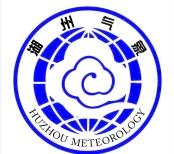 湖州市2021年5月农气月报【摘要】5月湖州平均气温异常偏高，为历史同期第五高值，降水量、降水日数偏多，日照时数正常。上旬和下旬光温水适宜，有利于农作物生长发育和农事活动开展；月内多强对流天气过程，中旬连续阴雨寡照，影响春粮收晒和春蚕饲养。预计今年6月降水偏少，气温偏高，建议农户注意防范短时强降水、雷雨大风、雷暴等强对流天气的不利影响，做好单季晚稻播种及各类作物的管理工作。一、气象要素分析5月湖州平均气温异常偏高，降水量、降水日数偏多，日照时数正常。气温：月平均气温为22.9℃，比常年高1.5℃，属于异常偏高，为历史同期第五高值。上旬22.8℃，比常年高2.6℃，属于异常偏高，为历史同期第二高值；中旬22.0℃，比常年高0.7℃，属于偏高范围；下旬23.8℃，比常年高1.1℃，属于显著偏高。月极端最高气温35.9℃，出现在10日，为历史同期第五高值；极端最低气温14.9℃，出现在17日，为历史同期并列第三高值。降水：月降水量163.0毫米，比常年多47.7毫米（多41%），属于偏多范围。上旬17.2毫米，比常年少17.7毫米（少51%），属于显著偏少；中旬89.6毫米，比常年多53.2毫米（多146%），属于异常偏多，为历史同期第五高值；下旬56.2毫米，比常年多12.3毫米（多28%），属于偏多范围。月降水日数18天，比常年多5.4天，属于偏多范围。上旬3天，比常年少1.3天，属于偏少范围；中旬10天，比常年多5.7天，属于异常偏多，创历史同期新高；下旬5天，比常年多0.9天，属于正常范围。日照：月日照时数153.8小时，比常年少15.3小时（少9%），属于正常范围。上旬83.6小时，比常年多27.6小时（多49%），属于偏多范围，为历史同期第六高值；中旬15.3小时，比常年少39.2小时（少72%），属于显著偏少，创历史同期新低；下旬54.9小时，比常年少3.7小时 （少6%），属于正常范围。表1   2021年5月湖州站各气象要素及与往年的对比注：常年值为1991-2020年30年平均气候值。二、主要天气气候事件1.强对流本月我市共出现4次较明显的强对流天气过程：（1）4月30日后半夜，我市出现强对流天气，伴有8～10级雷雨大风，最大风速横岭35.1m/s（12级），局地有冰雹和强雷电。（2）5月10日夜里，受强对流云团影响，我市局部地区出现冰雹、雷雨大风和短时暴雨。（3）5月14日下午到傍晚，受强对流云团影响，我市出现雷阵雨天气，伴有强雷电、局地短时强降水和冰雹。长兴煤山、水口、夹浦和安吉鄣吴等地出现冰雹，最大冰雹直径约3cm。（4）5月15日夜里，受强对流云团影响，我市出现雷阵雨天气，并伴有强雷电、雷雨大风和短时强降水，全市面雨量为33.1毫米。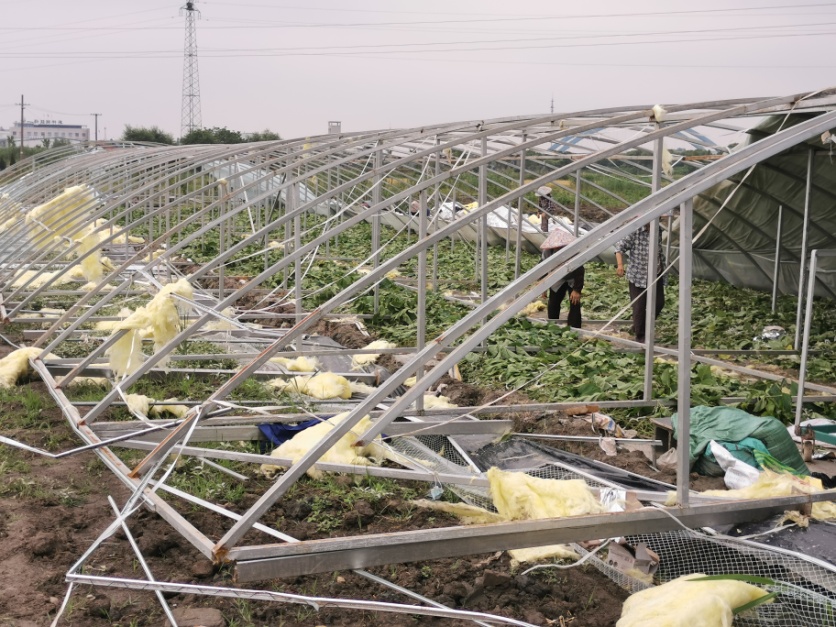 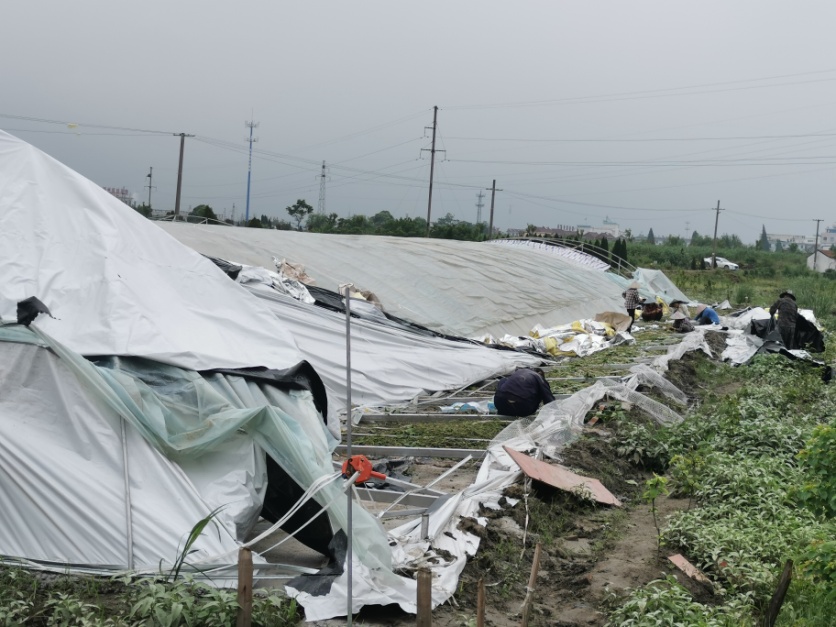 图1  湖州寻和农业发展有限公司的两座大棚蚕室被大风吹倒，受损严重（ 5月11日拍摄）。2.连阴雨本月中旬我市出现连续阴雨寡照天气，11-20日湖州站雨量89.6毫米（为历史同期第五高值）、日照15.3小时（创历史同期新低）。3.入夏5月6日起湖州站连续五天日平均气温≥22℃，标志着我市正式进入气象意义上的夏天，比常年偏早两周。三、气象与农事本月上旬晴多雨少，气温异常偏高，有利于油菜和小麦成熟及其他各类作物生长发育；中旬连续阴雨寡照，气温起伏较大，不利于油菜和小麦成熟收晒，对春蚕饲养有一定不利影响，也不利于其他作物生长发育；下旬晴雨相间，温高光足，基本有利于农作物生长发育和农事活动开展。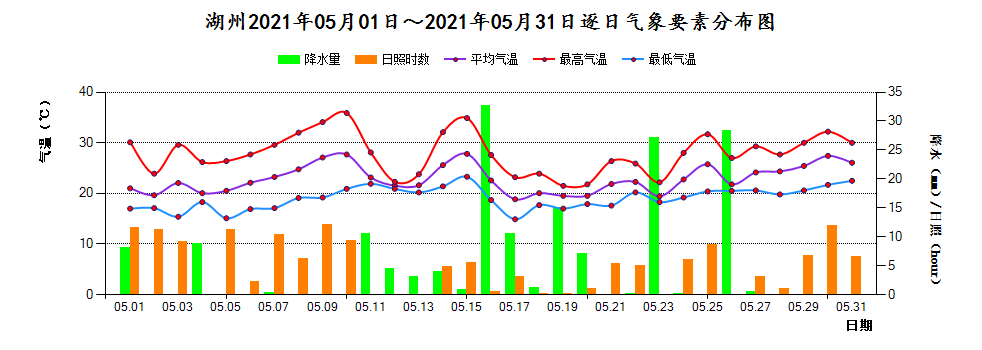 图2  2021年5月湖州站逐日气温、降水量和日照时数分布图1.粮油作物本月我市油菜和小麦处于成熟-收获期。上旬气象条件有利于小麦和油菜生长发育，成熟期比去年提早3-5天左右，中旬连续阴雨寡照，影响收割进度和作物品质，下旬晴雨相间，有利于油菜和小麦抢收抢晒，至月底基本完成收割。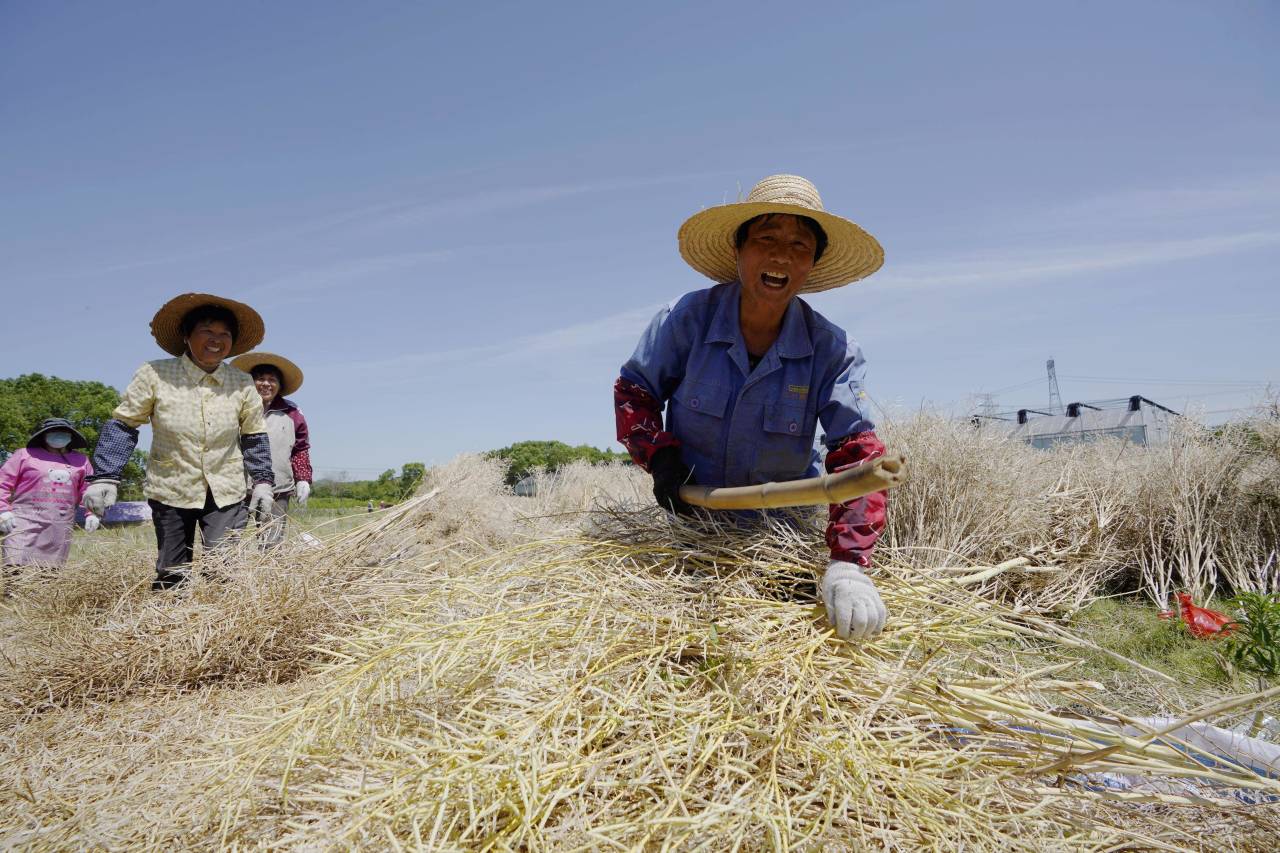 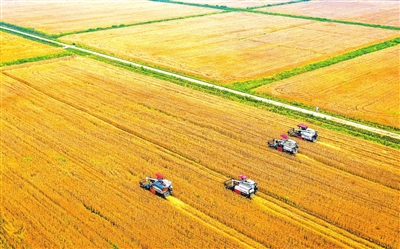 图3  18日吴兴区织里镇农耕园收割晾晒油菜籽（左）和长兴县煤山镇新源村抢收小麦（右）本月我市早稻处于出苗-分蘖期，月内气象条件基本有利于早稻生长发育。今年我市计划栽植晚稻79.8万亩，其中移栽单季晚稻本月处于育秧期，月底陆续开始移栽，秧苗长势较好。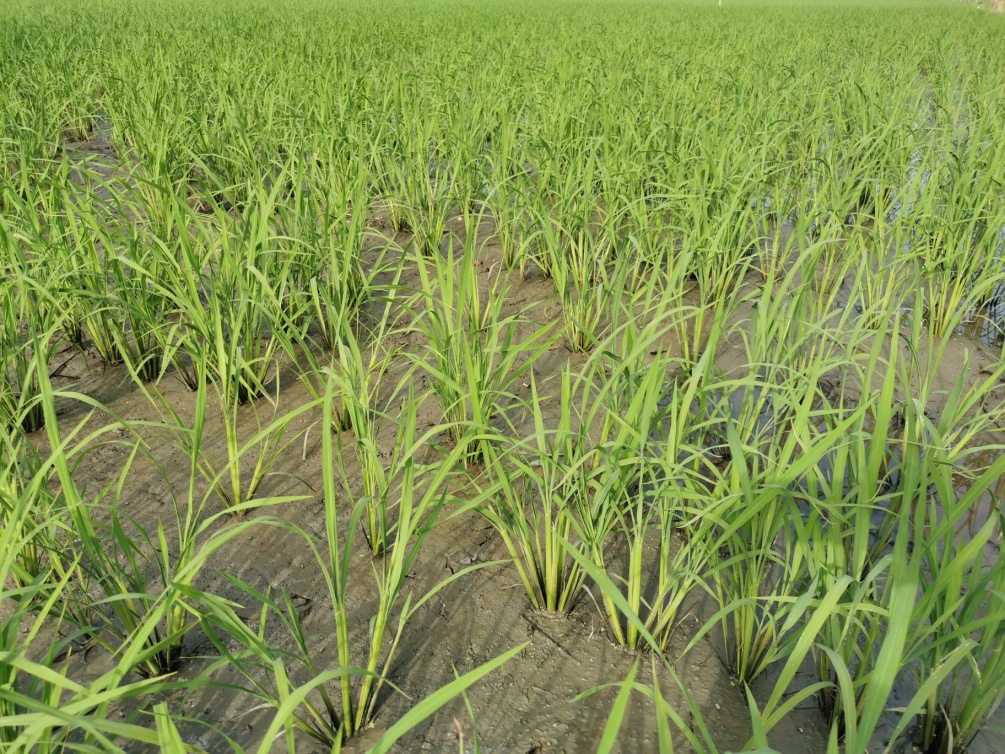 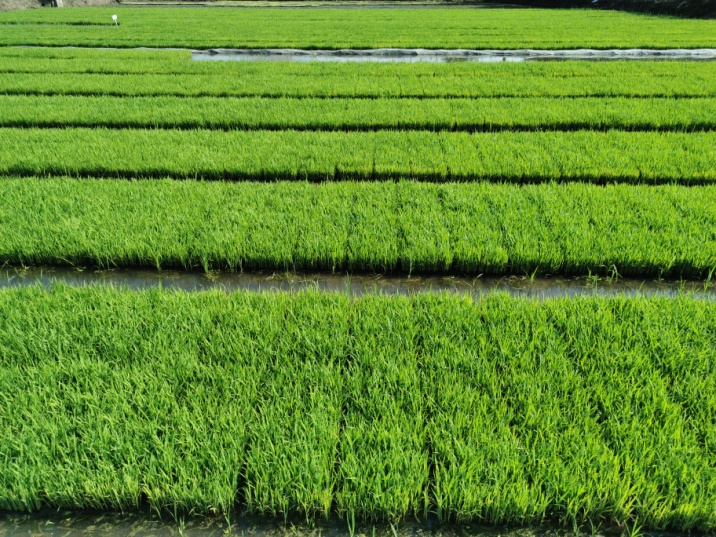 图4  25日吴兴区尹家圩粮油植保农机专业合作社早稻分蘖期（左）、单季晚稻育秧期（右）2.春蚕桑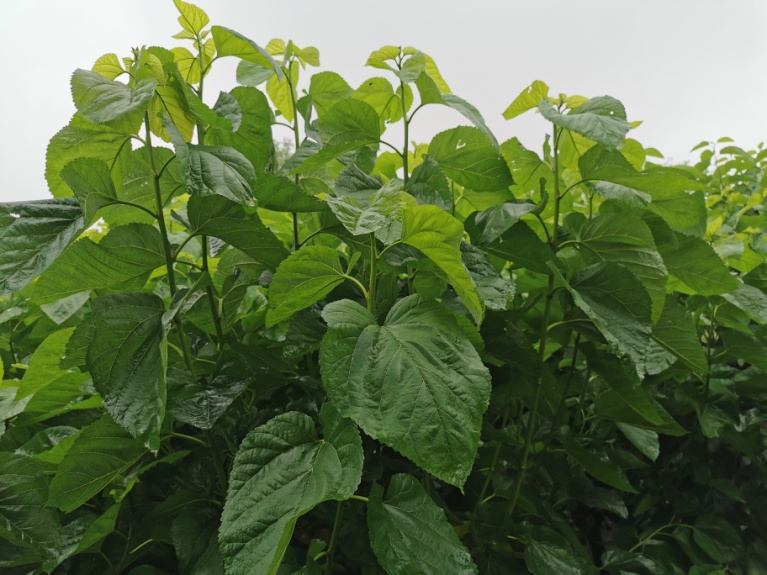 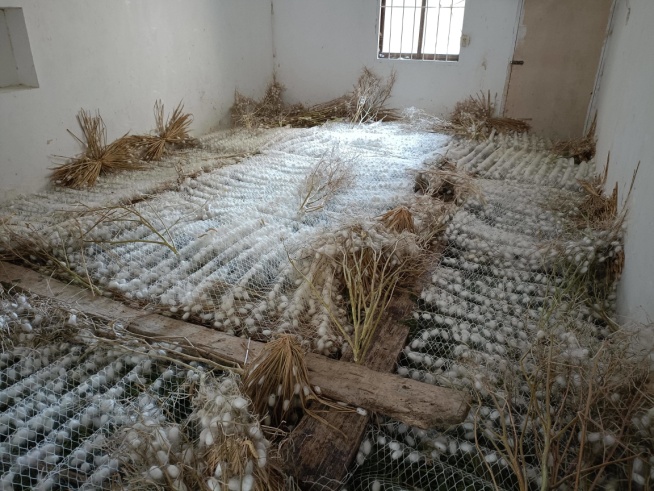 图5 12日市农科院“农桑14”长势（左）、24日南浔区菱湖镇射中村春蚕茧丰产丰收（右）5月气象条件总体有利于春桑生长发育，长势较好。据观测，本月“农桑14”处于十六叶普期-二十三叶普期，比往年早2-5天，比去年早2天左右。本月是我市春蚕饲养关键期，全市共饲养春蚕种4万多张。中旬连阴雨对桑叶采摘略有影响，其余时段气象条件对春蚕饲养较有利，蚕茧质量好、产量高。5月24日春茧收购，收购价达2300元/担，是近年来较高的一年。四、天气趋势及农事建议预计今年6月降水偏少，气温偏高。月内以过程性天气为主。具体要素预测见表2：表2  2021年6月湖州站各气象要素预测注：常年平均值为1991-2020年30年平均值，历年为湖州建站以来。农事建议：六月是我市梅雨季节，期间强对流天气多发，易出现暴雨、大风、雷暴等灾害性天气。农事上建议做好以下几方面工作：1、尽早播种单季晚稻。根据天气情况，合理安排劳力，适期播种和移栽单季晚稻，加强苗期病虫害防治。2、加强设施农业管理。加强设施大棚通风换气，降低棚内温湿度；强对流天气来临前，要及早加固大棚，尽量减少损失。3、加强水产养殖管理。水产养殖需关注梅雨期天气变化，加强鱼塘巡视，提前做好防范措施，谨防鱼嚎发生。4、防范强对流天气。要提高防雷意识，避免雷雨时野外劳作，还要注意防范短时强降水和雷雨大风等灾害性天气。5、加强病虫监测与防治。梅汛期间高温高湿容易诱发各种病害，建议严密监测，积极做好果蔬、作物等病虫监测与防治。2021年第6期2021年第6期湖州市气象台6月4日要素        时间要素        时间2021年2020年常年距平气温（℃）上旬22.823.020.2+2.6/异常偏高气温（℃）中旬22.023.821.3+0.7/偏高气温（℃）下旬23.822.822.7+1.1/显著偏高气温（℃）月22.923.221.4+1.5/异常偏高降水量(mm)上旬17.236.834.9-17.7/显著偏少降水量(mm)中旬89.67.636.4+53.2/异常偏多降水量(mm)下旬56.268.543.9+12.3/偏多降水量(mm)月163.0112.9115.3+47.7/偏多降水日数（天）上旬374.3-1.3/偏少降水日数（天）中旬1034.3+5.7/异常偏多降水日数（天）下旬564.1+0.9/正常降水日数（天）月181612.6+5.4/偏多日照（小时）上旬83.634.956.0+27.6/偏多日照（小时）中旬15.373.954.5-39.2/显著偏少日照（小时）下旬54.932.558.6-3.7/正常日照（小时）月153.8141.3169.1-15.3/正常项目雨量（mm）雨日（天）平均气温（℃）最高气温（℃）最低气温（℃）今年预测值120～15010～1125～2635～3618～19常年平均值或历年极值223.918.624.737.5（1994年）13.8（1987年）去年实况373.82125.836.620.1撰稿: 陈中赟校对：盛琼签发：周之栩